​​TILDEN LIVESTOCK SCHOLARSHIP ASSOCIATIONMcMullen County Jr. Livestock Show 2021-2022RULES & REGULATIONSShow Dates January 20-22, 2022Tilden Livestock Scholarship Association's (TLSA) sole purpose is to serve the youth of McMullen County. TLSA will make decisions and conduct business based on the morals and ethics emphasized by our youth organizations, 4-H and FFA.The TLSA Board will continue to make last-minute decisions as deemed necessary. Our sincere desire is to ensure that as many of our youth can participate as possible.TILDEN LIVESTOCK SCHOLARSHIP ASSOCIATION RULESGENERAL RULES		          SHOW DATERevised August 22, 2021	January 20-22, 2022It is the responsibility of each family member to read and understand the rules herein. By signing the validation form and/or willingly participating in, or allowing youth in your home to participate in, the TLSA livestock show, you agree to having read and agree to follow these rules.Competition is open to all 4-H, FFA and Jr. FFA members who are either enrolled in McMullen County ISD (MCISD) or reside in McMullen County and have met their respective club guidelines. Youth must be enrolled in school for the current year, regularly attend classes, and be currently enrolled in McMullen 4-H or Tilden FFA no later than October 1st. Each exhibitor and substitute exhibitor must meet the guidelines set forth in the Texas Education Code. All animals must meet the regulations governing admissions of livestock into shows set by the Texas Animal Health Commission.In the event that an exhibitor’s project dies or becomes disabled, and he/she does not have an extra animal of the same species already validated and on feed, they will be allowed to switch to an alternate project before the alternate project’s validation date (exception-rabbits and chickens).  Each exhibitor will be allowed to show as many as three (3) market animal projects, with a limit of two (2) in each species, with the exception of rabbits and chickens. Exhibitors may only show one pen of rabbits. Exhibitors may only show one pen of chickens. Exhibitors may also show breeding animals. Breeding animals will not count toward an exhibitor’s maximum number of market animal projects. Exhibitors may only show one (1) pen of commercial heifers.Any exhibitor of market animals who is entered in a junior livestock show in another county will forfeit the privilege to show in the Tilden Livestock Scholarship Association (TLSA) show. This will cause the forfeiture of any auction proceeds due the exhibitor should he/she enter and/or participate in another county show held after the TLSA show. In the event of the above, or if an exhibitor enters and/or participates in another county show after auction proceeds have been distributed, he/she will permanently forfeit the privilege to participate in the TLSA show.There will be an entry fee of $10.00 per project validated and validation form signed by the exhibitor and parent/guardian, which will be due at time of validation. Signatures on validation form indicate the exhibitor and parent/guardian have read, understand, and will follow all show rules. Animals should be family validated. Please ensure all youth names are on each validation form.ValidationAll projects must be brought to the show barn, or designated place(s), on the date specified for validation to be weighed and validated as specified in the rules. Any animal not validated on time will be ineligible to show. Exhibitors of beef, swine, lambs and goats will receive a receipt at the time of validation showing the weight (if applicable), tag number(s) of their animal(s) and shall sign said receipt. By signing the validation paperwork, the family agrees that they have read, understand and will abide by all TLSA rules.All youth and families will sign the ethics form provided by Texas Validation.All projects must be owned and at the residence of the exhibitor or at the TLSA livestock pens. Exhibitors must get prior approval by the TLSA Board to house a project at any other location. Request may or may not be approved. Violation of this rule will result in the exhibitor not being able to participate in the show. The project must be under the daily care of the exhibitor upon validation of the project and remain under the exhibitor’s care the entire feeding time. Youth advisors and/or TLSA board members may conduct unannounced site visits.All projects must be clean, slick shorn as per species show rules, and in their assigned pen by 8:00 A.M. on the designated day of weigh-in (rabbits and chickens in line to weigh). If the exhibitor’s animals are not in the assigned pen by the designated time, the animals will be sifted.There will be no clipping in the barn after 11:59 PM, the night before the official weigh-in.Weigh-inNo re-weighs will be allowed after official weigh-in starts. Those projects not meeting their weight requirements during their designated weigh-in time will be sifted. See the official schedule for weigh-in times.Times are subject to change. All projects submitted for weigh-in must be clean, as determined by the Board members. Any effort to put artificial fill in and/or on an animal is prohibited prior to weigh in. It is the responsibility of the exhibitor to get their animal(s) weighed on time; those that are not will be sifted and will not be allowed to show or sell. Market animal projects will be called to weigh-in by pen number and in the order determined by the division superintendent in an effort to minimize congestion and potential injury to animals. Exhibitors must present their project for weigh-in only when called.  Exhibitors with projects having the same weigh-in time will be called in an order allowing for weigh-in of all projects. After weigh-in, all projects must be in a stall or pen on the premises and remain in place until they are released. Animals may be exercised on the premises. Animals will be released immediately after they show. Animals placing 1st or 2nd must stay until the conclusion of the Champion Drive. Youth selected for Showmanship will keep animals on the premises until the conclusion of the Showmanship class.All sifted animals must be removed from the show barn.Record books are required for all exhibitors. Please see addendum 1 for details. Pens will be assigned by the TLSA Board members for each exhibitor. All stalls and pens must be kept clean at all times, with animal waste material disposed of as the TLSA Board or advisors may direct Pens must be cleaned out before leaving show grounds or a $50 fine will be deducted from the exhibitor’s sale check.The classes will be divided as evenly as possible depending upon the number of entries in each division (Beef, Swine, Lamb, Goat) or as deemed appropriate by the superintendent of each division.An exhibitor that is unable to show due to illness, or other approved reason, may get a substitute exhibitor to show for them. The substitute exhibitor must be meet all eligibility requirements set forth by TLSA. Substitute exhibitors are not eligible for showmanship. All exhibitors must be present and enter the show ring with their animal when their class is called. If not present, the animal shall not show and shall not sell. Restraint / Unruly Animals:  Exhibitor and patron safety are a top priority. Therefore, Show Management/Livestock Committee Leadership/Ring Stewards may remove any unruly animal from the show at any time; there will be no appeal.  Cattle must be shown with halter (except for commercial heifers) and be sufficiently gentle to be properly handled by one attendant. If exhibition of a project poses a danger to the exhibitor and/or other parties, Show Management reserves the right to remove the project from competition. In some cases, projects may be instructed to be removed from the grounds.Cable halters and pronged chains are prohibited for all species.SaleExhibitors may only sell one market entry. If the bookkeeper is not notified five (5) minutes after the last market show is complete, the exhibitor’s highest placing animal will sell. In the event that an exhibitor wins more than one championship, the youth must decide which to sell and inform the board within 5 minutes of the conclusion of the last market class of the show.A 5% commission fee will be deducted from the gross sale amount of each animal/pen soldNo animals will be present for the sale. If an exhibitor has a conflicting UIL sanctioned “no pass, no play” activity, the exhibitor may designate a substitute exhibitor to represent them during the sale.Each exhibitor must turn in quality Thank You letters to their advisor, 4-H or FFA, along with stamped, addressed envelopes, before checks will be released to the exhibitor. Exhibitors shall turn in their letters by the due dates set by the Board or forfeit 50% of the sale price of their animal. A letter will be sent out by advisors furnishing each exhibitor with names and addresses of the buyers and donors.Exhibitors who are transfer students must remain enrolled in MCISD to receive their proceeds from the auction. If not enrolled at the time livestock checks are distributed, the transfer exhibitor will forfeit all proceeds. The transfer exhibitor will not be eligible to show in the McMullen County Livestock Show if they re-enroll at MCISD. If the transfer exhibitor is enrolled at MCISD at the time livestock checks are distributed and checks out of MCISD before the end of the school year, the transfer exhibitor will not be eligible to show in the McMullen County Livestock Show if he/she re-enrolls for the following school year.If the concession stand is sponsored by the TLSA, each exhibitor must work at some point during the show or sale. The work schedule will be set up by the concession chairperson and care will be taken so that conflicts with showing will be avoided. The chairperson will be responsible for developing and posting the work schedule.PROTEST: All protests regarding the TLSA show, regardless of time of year, must be in writing and accompanied by a $200.00 cash deposit, which will be forfeited if protest is not sustained. Such protest must state plainly the cause of the complaint or appeal and must be delivered to the Tilden Livestock Scholarship Association Board President. If the protest is launched at the show, the protest must be received within one (1) hour of the protested event. Judging procedures will not be interrupted for protest investigation; and, depending on the basis of the protest, a decision may be withheld until a thorough investigation process is completed. All costs incurred in the investigation process shall be the sole responsibility of the party bringing the complaint. If the protest is sustained (ruled in your favor), the deposit will be refunded. Selection of Champions for Large animal divisions will be selected from the first-place winners in each class. The Reserve Champion will be selected from the remaining class winners plus the second-place winner from the class that the Grand Champion came from.The Board reserves the final and absolute right to interpret these rules and arbitrarily settle and determine all matters, questions, and differences in regard thereto, and the right to amend or add to these rules as its judgment may determine. An exhibitor who violates any of these rules will forfeit all privileges and premiums.SHOWMANSHIP RULESThe showmanship judge will, at his/her discretion, select youth to be called back for showmanship in each large animal species division.Showmanship will be divided into two classes based on the age of the exhibitor.Junior: grades 3-7Senior: grades 8-12There must be a minimum of five (5) entries in the age division to make a showmanship class.Showmanship awards will be awarded in the beef cattle, swine, goat, and lamb divisions. Exhibitors for showmanship will be judged on (a) how well the animal is groomed, (b) how well the animal is trained, (c) how well the exhibitor shows or exhibits the animal, and (d) how well the exhibitor is groomed.Awards for showmanship will vary depending on sponsorship.DRESS CODE RULESThese rules apply to exhibitors and substitute exhibitors in the show and sale ring(s):Long sleeved button up shirts are required. Shirttails must be tucked in.No T-shirts or polo shirts will be allowed.No short pants, tennis shoes, canvas shoes or hats of any type.Footwear must be western style and leather in appearance.No chewing gum or tobacco products.MARKET STEER RULES AND REGULATIONSSteers must be weighed and validated in June, in conjunction with the validation deadline for major show steers, on a date set by the Board.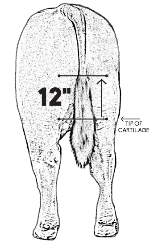 There is no minimum starting weight; however, steers must weigh a minimum of 900 pounds at the time of the weigh-in. All animals not meeting these weight requirements will be sifted.Steers must be dehorned polled or scurred. Scurs/horn growth must not exceed three inches from the base of the head.Fitting: Steers must be shorn to no more than ¼” on any location of the body, excluding the tail switch (the tail switch being no more than 12 inches above the end of the cartilage of the tail.Foreign material including (but not limited to) painting, powdering, oiling, artificial coloring, or adhesives is prohibited. Touch-up clipping will be allowed. Steers will be weighed at the show during the specified time period and be divided into classes as evenly as possible based on the number of steers exhibited that year. Each exhibitor is responsible for getting his/her steer to the scales on time.Steers must be shown at halter. Cable halters or other severe control appliances are prohibited.RULES FOR BREEDING HEIFER PROJECTSBreeding heifer validation will be in October as set by the TLSA Board. Heifers must be Brucellosis calfhood vaccinated, tattooed with “RV#” and tagged with official ID (metal NUES or 840 series RFID) by validation date. If registered, registration tattoo and/or fire brand will suffice provided the breed registration papers accompany the heifers.Health requirements:  Pregnancy status and/or reproductive soundness must be verified by a licensed veterinarian and reported on a Certificate of Veterinary Inspection (CVI) dated within 30 days of the show, indicating pregnancy status. The CVI must include the address in which the animal resides. Ownership must also be accurately recorded on CVI. See General Rule #2 regarding Texas Animal Health Commission.Heifers over 24 months of age must be confirmed pregnant within 30 days or have a calf at side. No heifers over 30 months will be allowed to show. Breeding heifers must be shown at halter.Heifers will be shown “blow and go” with no adhesive, painting or dying allowed.Breeding heifers will be checked in during market beef weigh-in.Heifers can be sold by private treaty only; they will not go into the sale.Showmanship class will be combined with the Market Beef Showmanship class.RULES FOR COMMERCIAL HEIFERSExhibitors must follow all general TLSA Show Rules. 
The class will be open to heifers, commercial or registered, open or pregnant. Heifers over 24 months of age must be confirmed pregnant.Validation:Commercial heifers will be validated in October on a date set by the TLSA Board. Exhibitor may validate up to five (5) heifers but a pen of three (3) will be exhibited.Entry fees of $10 per pen are due at validation.Heifers may be family validated. Family must own the heifers at the time of validation. Heifers must be Brucellosis calfhood vaccinated, tattooed with “RV#” and tagged with official ID (metal NUES or 840 series RFID) by validation date. If registered, registration tattoo and/or fire brand will suffice provided the breed registration papers accompany the heifers.Heifers will be judged as replacement heifers.  The record book provided by TLSA must be kept. The record book program can be found at theaet.com. Please contact your youth advisor (FFA or 4-H) for sign on information.  Pregnancy status and/or reproductive soundness must be verified by a licensed veterinarian and reported on a Certificate of Veterinary Inspection (CVI) dated within 30 days of show. Ownership and animal place of residence must be accurately recorded on CVI.Market value will be used to determine the value of home-raised heifers at the beginning of the project (validation date). At project end, a cost of production report will be evaluated by the judge.All paperwork, including record book, must be complete and turned in to the superintendent at time of check-in.Each exhibitor may exhibit 1 (one) pen of heifers.Evaluation of emergency situations will be interpreted by the TLSA board.Scoring Breakdown:Heifers………………….100 pointsRecord Book…………...75 pointsInterview……………….75 pointsHeifers Criteria:Quality/condition………………………………………..…..……30Structural soundness……………………………………..….……20Femininity…………………………….....………………..………20Uniformity…………………………….....………………..………10Temperament…………………………….………………..………10Frame Size for age……………………….………………..………10Record Book Criteria:**All exhibitors must use the Commercial Heifer Record Book provided by TLSA, as is**Overall content………………………....………………….………25Record keeping……………………………………….……….…..25Profitability…………………………………………....…………..152 required photographs of heifers………………………..…………5Signatures……………………………………………..……………5Interview Criteria:Appearance of the exhibitor/first impression………………….…...15Projection of voice/communication skills/eye contact……………..25Knowledge of project……………………………………………....25General cattle industry knowledge…….………………..……….....10RULES FOR MARKET GOAT PROJECTSGoat projects must be weighed and validated in October, on a date set by the Board to coincide with validation for major shows.All market goats must be weighed-in for the show at the time specified by the Board. There will be a minimum weight of 50 pounds. There will not be a maximum weight. Goats not meeting the weight requirements will be sifted.All goats must be castrated males or unbred females and horns must be tipped. They will be divided into classes as evenly as possible depending on weights and number of market goat entries for that year.Goats must be shorn slick with 3/8 inch of hair or less from knee & hock up, except for the tail.Goats cannot be shown with a lead rope or leash. They may be shown with a collar or halter without a lead attached.RULES FOR MARKET LAMB PROJECTSEach lamb will be validated in October, on a date set by the Board to coincide with market lamb validation for major shows.All lambs will be weighed for the show at the time specified by the Board. There will be a minimum weight of 90 pounds. There will not be a maximum weight. Animals not meeting these weights will be sifted.Lambs must be shown free of halters and leads.Lambs must be slick shorn.RULES FOR MARKET SWINE PROJECTSMarket swine projects must be validated in November on a date set by the Board.Market swine project may be a barrow or gilt.All swine projects must be weighed at the show during the specified time period and be divided into classes as evenly as possible, depending on numbers that year. Swine must weigh a minimum of 200 pounds and not more than a maximum of 280 pounds at  weigh-in. Animals not meeting the weight requirement will be sifted.RULES FOR BROILER PROJECTSBirds must be validated during the first week of December on a date set by the Board.All birds must be ordered through the Tilden Livestock Scholarship Association at one time. Each exhibitor can only order either 25 or 50 chicks.All birds must be free of disease and parasites. All birds must meet the USDA Grade A standards.There will be a minimum weight requirement of three (3) pounds per bird.Lost wing bands must be reported to your advisor within five (5) days of loss.Birds will be shown as a pen of three (3). Each exhibitor can enter one pen.Birds will be judged on fleshing, uniformity and condition.RULES FOR MARKET RABBIT PROJECTSRabbits will be weighed, ears tattooed and validated on a date set by the Board, sometime after the middle of December. Note: There will not be a breeding class.Exhibitors are responsible for ordering and purchasing their own rabbits. If an exhibitor needs assistance in locating, ordering or purchasing rabbits an advisor must be notified by October 1st. If you order rabbits you must pay for them when they come in December.Rabbits must be shown in a pen of three (3). Each exhibitor can enter one pen.Rabbits should weigh between three (3) and five and a half (5.5) pounds at the designated weigh-in time at the show. Rabbits should weigh about the same that are shown together.Rabbits should be no older than 70 days and must be on feed and in the exhibitor’s possession for the entire feeding period. Rabbits will be judged on uniformity, condition, and neatness.Record Book AddendumAll livestock exhibitors must have a record book completed to the minimum requirements, due the Sunday before the TLSA Livestock show. Advisors (4-H or FFA) will check for completeness.Minimum market project and halter heifer requirements are:Complete and accurate accounting for expenses incurred in the project.Multiple entries in the expense log—animal purchase, feed, vet expense, etc.Commercial Heifer Record Books must be a complete report of the project including:Expenses—all incurred, including heifer, health expenses, feed expenses, breeding expenses etc. Health recordBreeding record along with registration of bull if applicablePictures required minimum of twoExhibitors choosing not to complete their record book face a fine of 25% of their livestock sales price, up to $500. Commercial Heifer and/or halter heifer exhibitors not completing their record books will be disqualified.All Record books will be completed on the Ag Experience Tracker found at theaet.com, including Commercial Heifers.Contact your youth advisor (4-H or FFA) for your login information.Optional:Incentive award (optional)Due March 31Community Service entriesInventory entriesProgram involvement—contests, meetings, special projects, etcPictures showcasing growth in project and varied experiences.